中采建培教育技术院文件中采建培〔2023〕8号关于举办“《新清标(征)》与《总计规》解读、工程计价与结算实务、EPC计价难题破解与案例、EPC工程总承包项目全过程（立项、招采、建设）等阶段疑难问题解析”培训班的通知各有关单位：  目前我国EPC投资控制和计价管理呈现 “粗放”态势，很多项目 “据实结算”，突破了“限额”，造成投资控制的被动。《建设工程总承包计价规范》（中价协〔2022〕53号）的出台施行，填补了行业标准的空白。《总计规》在总承包模式条件、总承包计价方式、总承包计价风险、总承包变更与签证以及总承包结算支付等方面作出了针对性的规定，为EPC造价管理提供了有效的依据。但在合同形式选择(统一固定总价)、评标定标机制（标底使用）、指数法调价差、包干价格的审计风险等方面，《总计规》的规定与总承包计价实践存在脱节现象，仍需通过具体项目招标合同文件加以完善。如何识别EPC工程总承包项目立项、招采、建设等阶段风险防控及项目合规性审查。同时，对EPC项目合同履约风险把控、工程造价、审计等阶段各个节点存在的纠纷及隐患点、涉法行政诉讼案件如何进行有效处理。以达到提升政府及企业项目投资及项目执行管控能力，适应新时期下项目的发展需求。为帮助政府职能部门、协会、建设单位、设计单位、施工单位、全过程项目咨询单位等相关人员学习理解计价、总包和咨询领域系列规范、行业新政策，厘清实务中重点、难点、疑点、焦点等专业共性问题，全面提高项目管理水平。决定举办“《新清标(征)》与《总计规》解读、工程计价与结算实务、EPC计价难题破解与案例、EPC工程总承包项目全过程（立项、招采、建设）等阶段疑难问题解析”高级培训班。请各单位积极组织本单位及下属单位相关人员参加。附件一、培训内容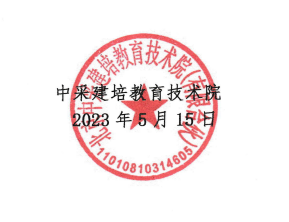 附件二、报名表附件一：培训内容第一部分：《新清标(征)》、《总计规》、《总管法》等最新法规政策深度解读中国建设工程造价管理协会《建设工程总承包计价规范》(T/CCEAS001-2022，中价协〔2022〕53号)住建部《建设工程工程量清单计价标准(征)》(建司局函标〔2021〕144号)财政部、住建部《关于完善建设工程价款结算有关办法的通知》(财建〔2022〕183号)财政部、应急部《企业安全生产费用提取和使用管理办法》(财资〔2022〕136号) 住建部《建筑工程施工发包与承包计价管理办法(征)》(建司局函标〔2021〕153号)住建部《工程造价改革工作方案》(建办标〔2020〕38号)住建部、市场监管总局《建设项目工程总承包合同(示范文本)》(GF-2020-0216)；住建部《房屋建筑和市政基础设施项目工程总承包管理办法》(建市规〔2019〕12号)第二部分：《新清标(征)》下工程计价与结算重点与难点问题实操解决方案与案例解读工程计价内容的招标设计；工程费用性质分析：按实核定与包干固定；最高投标限价编制与监管的改革政策；《新清标(征)》中关于合同形式的新规定及计价案例；措施项目清单缺漏项与包干计价分析；过程结算与过程支付的辨析与案例；人材机调价时单价差与消耗量确定；工程量增减与不平衡单价；材料单价不合理情形下变更置换计价；工程措施方案变更与优化的计价处理；工程签证类型与计价处理；材料设备认价性质界定与案例；暂估价项目及总承包服务费计价案例；营改增下工程计价与计税典型案例分析；工程结算审计定性分析及案例。第三部分：《总计规》下总承包(EPC)投资控制与结算难题破解与案例解读EPC价格构成内容分析：哪些费用能进入EPC价格，哪些费用不能进入EPC价格？EPC工程费用性质分析：区分不同性质的费用在结算处理时所呈现的不同特征——按实核定与包干固定EPC计价范围与计价机制：辨析EPC总价合同的不同形式，厘清国内EPC合同计价特点EPC过程结算/过程支付：区分EPC过程结算与施工承包合同计量支付结算的本质不同EPC计价风险与调整：EPC限额价格到底“限”的是什么价格? EPC竣工结算价格能否突破限额价格？EPC变更计价：厘清EPC变更计价责任，分析变更对EPC限额与施工图预算的影响，通过案例给出EPC变更计价的操作方法EPC暂估价项目计价：暂估价计价方式的合规风险分析，暂估价材设的认价内涵EPC计价机制的困境与突破：分析限额模式下EPC计价的内在矛盾，提出EPC招标计价创新方案EPC造价审计定性：国内EPC总价合同面临审计风险分析，澄清运用审计结果与开展审计监督的概念混淆，剖析工程造价审计的职业伦理第四部分 政府投资类EPC工程总承包项目立项阶段疑难问题：1.EPC工程总承包项目立项的合规性？2.EPC工程总承包项目立项选址与区域经济发展是否相辅相成?3.EPC工程总承包项目立项阶段调规的可行性与科学性分析?4.EPC工程总承包项目立项阶段土地获取的方式及其合规性审查?5.EPC工程总承包项目立项阶段集体用地、建筑用地、林业用地、宅基地之间的关联关系及其边界条件？6.EPC工程总承包项目建议书编制依据及其科学性分析？7.EPC工程总承包项目建议书批复文件的有效性？第五部分 政企合作模式下EPC工程总承包项目立项阶段疑难问题1. 如何处理 PPP + EPC模式下立项阶段征拆费与安置费?2. 如何界定ABO + EPC模式下立项阶段项目执行主体资格?3. EOD + EPC模式下立项阶段的投资分析及财务分析？4. F + EPC模式的合规性审查与政府隐性债务分析？5. PPP+专项债模式下的EPC工程总承包立项阶段合规性分析？6. 如何定性政企合作模式下的政府隐性债务？7. 政企合作模式下的EPC工程总承包项目是否受《政府投资条例》管制？8. 政企合作模式下的EPC工程总承包项目是否受《房屋建筑与市政基础设施项目工程总承包管理办法》管制?第六部分 EPC项目招标阶段疑难问题1. 政府投资类EPC工程总承包项目招标的边界条件？2. 政府投资类EPC工程总承包项目招标的基准?3. 如何界定政府投资类EPC项目招标阶段初步设计与概算的深度?4. 政企合作模式下EPC项目招标是否以初设概算作为要约基本条件？5. EPC工程总承包项目招标采用费率下浮+总价包干模式的利弊分析？6. EPC工程总承包项目招标的三大基准线控制原则?7. 招标阶段是否要求承包人带设计方案投标？8. 固定总价合同的局限性？9.  EPC联合体投标的利弊分析？10. EPC联合体成员间责任划分的标准与依据？11. EPC联合体业绩申报的基本原则有哪些？12. EPC项目组价的清单及基本原则？第七部分 EPC项目建设阶段疑难问题1.如何认定EPC项目中标后的项目执行主体资格？2.EPC项目中标后，合同签署前有哪些关键事项？3.EPC联合体项目部的权力与义务？4.EPC联合体项目部管理程序及其管控原则有哪些？5.EPC联合体项目部有哪些组织架构与管控流程？6.EPC联合体项目部中设计部门的岗位职责与管理边界？7.EPC工程总承包项目设计管理的核心有哪些？8.如何确定EPC工程总承包项目设计、采购、施工的工作界面？9.试运行费用的计费标准及其使用范围？三、培训对象各地政府建设项目监管部门、工程交易中心、投资项目评审中心；各业主单位从事项目管理、合同管理、工程项目建设、开发、审计等相关部门人员；各建筑施工企业、工程公司、总承包公司、设计院、成套设备公司、设备材料供应商、国际招标公司、律师事务所及各公司的总经理、副总经理、部门经理、项目经理、市场开发、法务专员等相关部门负责人、中高等院校、医院及科研机构、参与EPC项目管理的所有管理者。四、拟邀专家国家发改委、住建部、行业协会、参与新规范编写的有关专家和国内一流EPC总承包项目管理丰富经验的实战专家现场授课，结合经典实例分析，并进行现场答疑和互动交流。五、培训时间和地点2023年06月15日-19日（15日全天报到）地点：乌鲁木齐2023年07月05日-08日（05日全天报到）地点：广州市2023年07月27日-30日（27日全天报报）地点：昆明市2023年08月16日-19日（16日全天报到）地点：青岛市2023年09月06日-09日（06日全天报到）地点：上海市2023年09月21日-24日（21日全天报到）地点：郑州市六、收费标准标准：3600元/人（含培训、资料、课件、场地、午餐费、专家等），住宿会务组统一安排，费用自理。七、联系方式报名负责人：聂红军 主任18211071700（微信）   电  话：13141289128        邮    箱：zqgphwz@126.com      附件二：“《新清标(征)》与《总计规》解读、工程计价与结算实务、EPC计价难题破解与案例、EPC工程总承包项目全过程（立项、招采、建设）等阶段疑难问题解析”高级培训班报名回执表注：1.本次培训内容及建筑口相关管理培训均可赴企业提供内训;2.报名负责人：聂红军 主任18211071700（微信）   电  话：13141289128        邮    箱：zqgphwz@126.com  qq咨询：3177524020        网    址：http://www.zqgpchina.cn（开票单位）邮  编通讯地址联 系 人E-mailE-mail电    话传  真传  真姓 名性别部 门职  务手 机手 机E-mailE-mailE-mailE-mail地点是否住宿□是     □否□是     □否住宿要求□单住(需另补床位费) □合住□单住(需另补床位费) □合住□单住(需另补床位费) □合住□单住(需另补床位费) □合住□单住(需另补床位费) □合住□单住(需另补床位费) □合住□单住(需另补床位费) □合住付款方式□通过银行  □微信或支付宝□通过银行  □微信或支付宝□通过银行  □微信或支付宝□通过银行  □微信或支付宝金额 额金额 额开票信息□增值税专用发票         □增值税普票□增值税专用发票         □增值税普票□增值税专用发票         □增值税普票□增值税专用发票         □增值税普票□增值税专用发票         □增值税普票□增值税专用发票         □增值税普票□增值税专用发票         □增值税普票□增值税专用发票         □增值税普票□增值税专用发票         □增值税普票□增值税专用发票         □增值税普票发票信息 （专票请填写1-4全部信息；1.开票名称：2.纳税人识别号：3.地址、电话：4.开户行及账号：1.开票名称：2.纳税人识别号：3.地址、电话：4.开户行及账号：1.开票名称：2.纳税人识别号：3.地址、电话：4.开户行及账号：1.开票名称：2.纳税人识别号：3.地址、电话：4.开户行及账号：1.开票名称：2.纳税人识别号：3.地址、电话：4.开户行及账号：1.开票名称：2.纳税人识别号：3.地址、电话：4.开户行及账号：1.开票名称：2.纳税人识别号：3.地址、电话：4.开户行及账号：1.开票名称：2.纳税人识别号：3.地址、电话：4.开户行及账号：1.开票名称：2.纳税人识别号：3.地址、电话：4.开户行及账号：1.开票名称：2.纳税人识别号：3.地址、电话：4.开户行及账号：收款账户单位名称：北京众兴企培咨询有限公司开户行：中国工商银行股份有限公司北京龙泉支行账  号：0200002009200234085（行号：102100000208）单位名称：北京众兴企培咨询有限公司开户行：中国工商银行股份有限公司北京龙泉支行账  号：0200002009200234085（行号：102100000208）单位名称：北京众兴企培咨询有限公司开户行：中国工商银行股份有限公司北京龙泉支行账  号：0200002009200234085（行号：102100000208）单位名称：北京众兴企培咨询有限公司开户行：中国工商银行股份有限公司北京龙泉支行账  号：0200002009200234085（行号：102100000208）单位名称：北京众兴企培咨询有限公司开户行：中国工商银行股份有限公司北京龙泉支行账  号：0200002009200234085（行号：102100000208）单位名称：北京众兴企培咨询有限公司开户行：中国工商银行股份有限公司北京龙泉支行账  号：0200002009200234085（行号：102100000208）单位名称：北京众兴企培咨询有限公司开户行：中国工商银行股份有限公司北京龙泉支行账  号：0200002009200234085（行号：102100000208）单位名称：北京众兴企培咨询有限公司开户行：中国工商银行股份有限公司北京龙泉支行账  号：0200002009200234085（行号：102100000208）单位名称：北京众兴企培咨询有限公司开户行：中国工商银行股份有限公司北京龙泉支行账  号：0200002009200234085（行号：102100000208）单位名称：北京众兴企培咨询有限公司开户行：中国工商银行股份有限公司北京龙泉支行账  号：0200002009200234085（行号：102100000208）※学前调查：为了更好地提高培训实效，请学员们将您在实际工作中最感困惑、急待解决的1至2 个问题提前告诉我们，希望本次培训班能帮助您打开这些问号，欢迎大家踊跃留下您的疑问! 问题1._________________________________________________ 问题2._________________________________________________ ※学前调查：为了更好地提高培训实效，请学员们将您在实际工作中最感困惑、急待解决的1至2 个问题提前告诉我们，希望本次培训班能帮助您打开这些问号，欢迎大家踊跃留下您的疑问! 问题1._________________________________________________ 问题2._________________________________________________ ※学前调查：为了更好地提高培训实效，请学员们将您在实际工作中最感困惑、急待解决的1至2 个问题提前告诉我们，希望本次培训班能帮助您打开这些问号，欢迎大家踊跃留下您的疑问! 问题1._________________________________________________ 问题2._________________________________________________ ※学前调查：为了更好地提高培训实效，请学员们将您在实际工作中最感困惑、急待解决的1至2 个问题提前告诉我们，希望本次培训班能帮助您打开这些问号，欢迎大家踊跃留下您的疑问! 问题1._________________________________________________ 问题2._________________________________________________ ※学前调查：为了更好地提高培训实效，请学员们将您在实际工作中最感困惑、急待解决的1至2 个问题提前告诉我们，希望本次培训班能帮助您打开这些问号，欢迎大家踊跃留下您的疑问! 问题1._________________________________________________ 问题2._________________________________________________ ※学前调查：为了更好地提高培训实效，请学员们将您在实际工作中最感困惑、急待解决的1至2 个问题提前告诉我们，希望本次培训班能帮助您打开这些问号，欢迎大家踊跃留下您的疑问! 问题1._________________________________________________ 问题2._________________________________________________ ※学前调查：为了更好地提高培训实效，请学员们将您在实际工作中最感困惑、急待解决的1至2 个问题提前告诉我们，希望本次培训班能帮助您打开这些问号，欢迎大家踊跃留下您的疑问! 问题1._________________________________________________ 问题2._________________________________________________ ※学前调查：为了更好地提高培训实效，请学员们将您在实际工作中最感困惑、急待解决的1至2 个问题提前告诉我们，希望本次培训班能帮助您打开这些问号，欢迎大家踊跃留下您的疑问! 问题1._________________________________________________ 问题2._________________________________________________ ※学前调查：为了更好地提高培训实效，请学员们将您在实际工作中最感困惑、急待解决的1至2 个问题提前告诉我们，希望本次培训班能帮助您打开这些问号，欢迎大家踊跃留下您的疑问! 问题1._________________________________________________ 问题2._________________________________________________ ※学前调查：为了更好地提高培训实效，请学员们将您在实际工作中最感困惑、急待解决的1至2 个问题提前告诉我们，希望本次培训班能帮助您打开这些问号，欢迎大家踊跃留下您的疑问! 问题1._________________________________________________ 问题2._________________________________________________ ※学前调查：为了更好地提高培训实效，请学员们将您在实际工作中最感困惑、急待解决的1至2 个问题提前告诉我们，希望本次培训班能帮助您打开这些问号，欢迎大家踊跃留下您的疑问! 问题1._________________________________________________ 问题2._________________________________________________ 